Спортивные секции работают  в течение всех каникул. Ребята занимаются баскетболом, волейболом, стрельбой из ПВ. 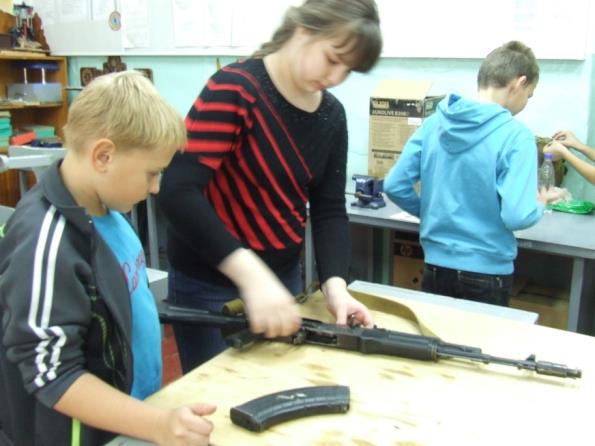 3 ноября состоялось первенство школы  по пулевой стрельбе. В соревнованиях приняли участие ученики и педагоги.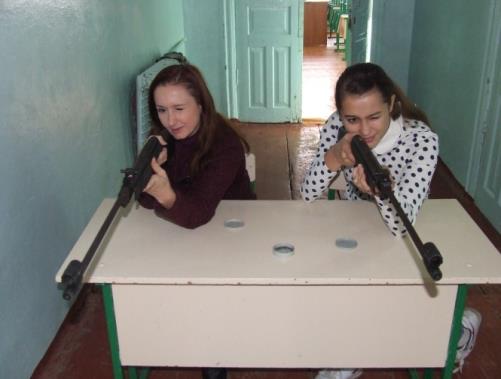 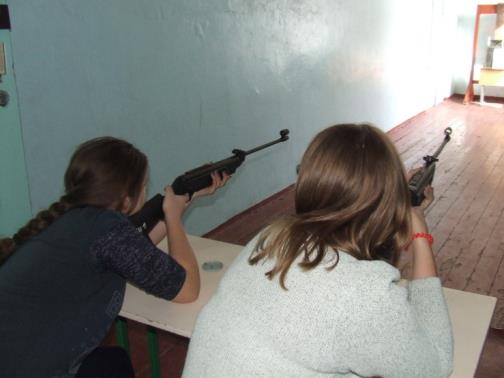 